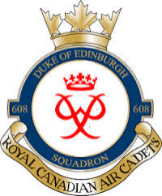 NOVEMBER 2019 NEWSLETTERDear Cadets, Parents, and Guardians;November is now underway! Beginning immediately, the Cadet order of dress will be full uniform with medals for CO’s Parade (first Wednesday of each month). However, Cadets will wear current Air FTUs (field training uniforms) consisting of uniform with navy blue issued t-shirt - instead of shirt and tie - for regular parade nights. Cadets will continue to wear appropriate sports wear with turquoise squadron t-shirt for sports nights. If any Cadet did not receive a navy blue t-shirt, one will be issued.In addition to our regular Wednesday parade nights, the following November dates are noteworthy:Saturday/Sunday, 02 - 03 November 2019 – FTX (Field Training Exercise)Wednesday, 06 November 2019 – CO’s ParadeMonday, 11 November 2019 – Remembrance Day Ceremony – Belleville Cenotaph, 10 Cannifton Rd. Band arrives for 1000hrs and Squadron arrives for 1030hrs. Concludesat 1130hrs.Sunday, 17 November 2019 – Belleville Santa Claus Parade. All Cadets to arrive at BellevilleFairgrounds at 1600hrs. Parade begins at 1630hrs and will conclude at Bayview Mall at approximately 1800hrs.Sunday, 24 November 2019 – Trenton Santa Claus Parade. All Cadets to arrive at Centennial Park at 1600hrs. Parade begins at 1630hrs and will disperse at Dundas St. W. and Queen St. at1800hrs.The first Wednesday of each month is CO’s Parade and the last Wednesday of each month is Sports Night.  Ground School is Monday evenings, and Band and team practices are Friday evenings.Some important / mandatory attendance dates for the 2019/2020 training year are as follows:Remembrance Day – 11 November 2019Belleville Santa Claus Parade – 17 November 2019Trenton Santa Claus Parade – 24 November 2019Annual Mess Dinner – 18 December 2019Spring Gliding – 19 April 2020Spring FTX – 9 - 10 May 2020Annual Ceremonial Review – 30 May 2020             Year End Trip – 05 – 07 June 2020Final Night for 2019 – 2020 Training Year – 10 June 2020Reminder - Wreath and Planter orders for our amazing fundraiser are due 20 November     and arrive on 27 November! Sincerely,Capt Cynthia RussellCommanding Officer608 Duke of Edinburgh Royal Canadian Air Cadet Squadron